   GREATER BIRMINGHAM AUBURN CLUB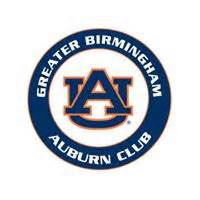       2023 CORPORATE SPONSORSHIP DONATION FORMCompany Name 							Primary Contact Name 					Contact Phone							Email: 							Mailing Address 							City, State, ZIP						Website Address 				              	                Date _____________________________________________                                                                                                                * Please send company logo to communications@thegbac.org* Please indicate the event(s) you would like to sponsor: __________________________________________________________________________________________________SPONSORSHIP LEVELS_____ 	GBAC HEISMAN CLUB SOCIETY ($5,000) Sponsorship signage and verbal recognition at all GBAC sponsored events for one year; Recognition with company name and logo on the GBAC Website and monthly e-newsletter for one year; Six (6) seats at the Distinguished Awards Dinner or VIP admission to Kick-Off for 6 people. General Admission to all other club events for up to 6 individuals; 6 car decals. ($3,330 Tax Deductible Value) (Please indicate the events you would like to sponsor)_____ 	GBAC PRESIDENTS SOCIETY ($2,500) Sponsorship signage and verbal recognition at all GBAC sponsored events for one year; Recognition with company name and logo on the GBAC Website for one year; Four (4) seats at the Distinguished Awards Dinner or VIP admission to Kick-Off for 4 people.  General Admission to all other club events for up to 4 individuals; 5 car decals. ($2,090 Tax Deductible Value)	(Please indicate the events you would like to sponsor)____ 	GBAC NATION CHAMPIONS SOCIETY ($1000)Recognition with company name on the GBAC Website for one year; Two (2) seats at the Distinguished Awards Dinner or VIP admission to Kick-Off for 2 people.  General Admission to all other club events for up to 2 individuals; 4 car decals.  ($850 Tax Deductible Value) (Please indicate the events you would like to sponsor)_____ 	GBAC TIGER WALK SOCIETY: ($500)Sponsorship signage and verbal recognition at event(s) for which donations are used, Recognition on all electronic communications regarding event for which donations are used. General Admission to the events you are sponsoring for up to 3 individuals; 3 car decals.  (Please indicate the events you would like to sponsor)_____    GBAC WAR EAGLE SOCIETY: ($250) Recognition on all electronic communications regarding event for which donations are used. General Admission to the events you are sponsoring for up to 2 individuals; 2 car decals.  (Please indicate the events you would like to sponsor)Complete this form and mail donation to:    GBAC CORPORATE SPONSORSHIPP.O. Box 660526Birmingham, AL 35266-0526If you have questions, please contact Dan Chavez, President 2023 dan.chavez@att.net or (334) 790-0026All donations will be processed as 501c3 donations as tax deductible contribution as noted above.